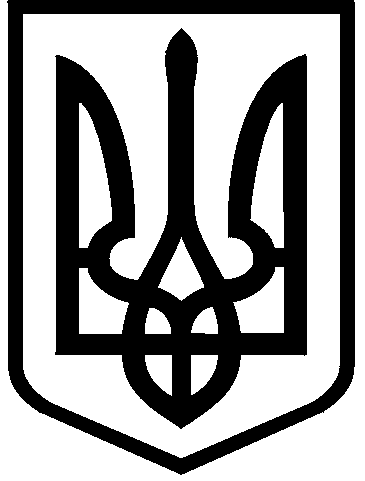 апаратвиконавчого органу київської міської ради(КИЇВСЬКої МІСЬКої ДЕРЖАВНої АДМІНІСТРАЦІї)управління інформаційного забезпечення та доступу до публічної інформаціївул. Хрещатик, 36, м. Київ 01044, тел. (044) 202-74-61, (044) 202-76-42е-пошта uizdpi@kievcity.gov.ua, e-пошта для запитів на публічну інформацію: zapyt@kma.gov.uaЄДРПОУ 3785336120.03.2020 р. 									До уваги ЗМІ!КК «Київавтодор» готова оперативно розпочати прибирання доріг у разі погіршення погодних умов 21 березняКК «Київавтодор» готова до снігу і ожеледиці. Зокрема, в разі погіршення погодних умов 418 одиниць снігоприбиральної техніки зможуть оперативно розпочати роботи на дорогах і тротуарах столиці. Про це повідомили у комунальній корпорації.Нагадаємо, що за прогнозом Українського гідрометцентру 21-22 березня прогнозують дощ із мокрим снігом. Температура коливатиметься від плюсових до мінусових позначок, тому можливе утворення ожеледиці. КК «Київавтодор» закликає водіїв бути обачними на дорогах за таких погодних умов.Нагадаємо, що на період протиепідемічних заходів та обмежень столична влада закликає киян залишатися вдома та не виходити на вулицю без нагальної потреби, а також відповідально дотримуватися низки рекомендацій, що допоможуть зберегти здоров’я та життя.